Before Reading:	-read the guiding questions. They will show what information to focus on.			-define the key termsGuiding Questions:  -Why does George Washington believe political parties are damaging?			   -What does George Washington believe is the main purpose of interacting with    foreign countries?   -Why does George Washington disagree with foreign alliances?Key Terms: 	Neutrality - 		Alliance - While Reading:	-    the words faction and foreign country/ally wherever you see them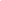 			- highlight or underline the sections in the first passage where Washington discusses the dangers of political parties/factions			- check two (2) locations in each passage that you agree with			- X two (2) locations in each passage that you disagree with			- star the location in the second passage where Washington answers the second Guiding Question			- highlight or underline the section in the second passage where Washington says the positives that will happen if the United States does NOT enter into alliancesOn political partiesI have already [told] to you the danger of parties in the State, with particular reference to the founding of them on geographical discriminations. Let me now take a more comprehensive view, and warn you in the most solemn manner against the [destructive] effects of the spirit of party generally.This spirit, unfortunately, is inseparable from our nature, having its root in the strongest passions of the human mind. It exists under different shapes in all governments, more or less stifled, controlled, or repressed; but, in those of the popular form, it is seen in its greatest rankness, and is truly their worst enemy….The disorders and miseries which result gradually incline the minds of men to seek security and repose in the absolute power of an individual; and sooner or later the chief of some prevailing faction, more able or more fortunate than his competitors, turns this disposition to the purposes of his own elevation, on the ruins of public liberty.Without looking forward to an extremity of this kind (which nevertheless ought not to be entirely out of sight), the common and continual mischiefs of the spirit of party are sufficient to make it the interest and duty of a wise people to discourage and restrain it.It serves always to distract the public councils and [weaken] the public administration. It agitates the community with ill-founded jealousies and false alarms, kindles the animosity of one part against another, foments occasionally riot and insurrection. It opens the door to foreign influence and corruption, which finds a facilitated access to the government itself through the channels of party passions. Thus the policy and the will of one country are subjected to the policy and will of another.On foreign alliesThe great rule of conduct for us in regard to foreign nations is in extending our commercial relations, to have with them as little political connection as possible. So far as we have already formed engagements, let them be fulfilled with perfect good faith. Here let us stop. Europe has a set of primary interests which to us have none; or a very remote relation. Hence she must be engaged in frequent controversies, the causes of which are essentially foreign to our concerns. Hence, therefore, it must be unwise in us to implicate ourselves by artificial ties in the ordinary vicissitudes of her politics, or the ordinary combinations and collisions of her friendships or enmities.Our detached and distant situation invites and enables us to pursue a different course. If we remain one people under an efficient government. the period is not far off when we may defy material injury from external annoyance; when we may take such an attitude as will cause the neutrality we may at any time resolve upon to be scrupulously respected; when belligerent nations, under the impossibility of making acquisitions upon us, will not lightly hazard the giving us provocation; when we may choose peace or war, as our interest, guided by justice, shall counsel.Why forego the advantages of so peculiar a situation? Why quit our own to stand upon foreign ground? Why, by interweaving our destiny with that of any part of Europe, entangle our peace and prosperity in the toils of European ambition, rivalship, interest, humor or caprice?It is our true policy to steer clear of permanent alliances with any portion of the foreign world; so far, I mean, as we are now at liberty to do it; for let me not be understood as capable of patronizing infidelity to existing engagements. I hold the maxim no less applicable to public than to private affairs, that honesty is always the best policy. I repeat it, therefore, let those engagements be observed in their genuine sense. But, in my opinion, it is unnecessary and would be unwise to extend them.Why does George Washington believe political parties are damaging?What does George Washington believe is the main purpose of interacting with foreign countries?Why does George Washington disagree with foreign alliances?